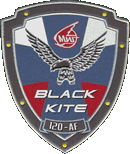 Briefing 120th vol MO.3.75.001T.O AB URMM 8h30 360.1Départ idéal vers 8h55 airborneFreq Strike 310.1Bull's URMO (Beslan) ABTarget NRO2013#56FEA au sud de la zone (195° / 44,5km) alti 1400m TGT à 9h15	-Depot munition	-Radar BUKArmement: 2BetAB 500, 2 B-8 KOM, 2-R73IP: Wiskhy 4 TRP 9h12 CAP IN: 153URMM -> IP 13min TAS 720 IP -> Strike 3min TAS 720Notre strike est conditionné par le strike de la 72th (SEAD) TGT à 9h00Avoid NE et SO de la zone de strike. Plancher 6000m en attente du feu vert de la 72th.Divert sur URMO possible sinon RTB URMM